도매꾹·도매매, 여수시 청년 대상 무재고·무사입 온라인 창업 교육 진행 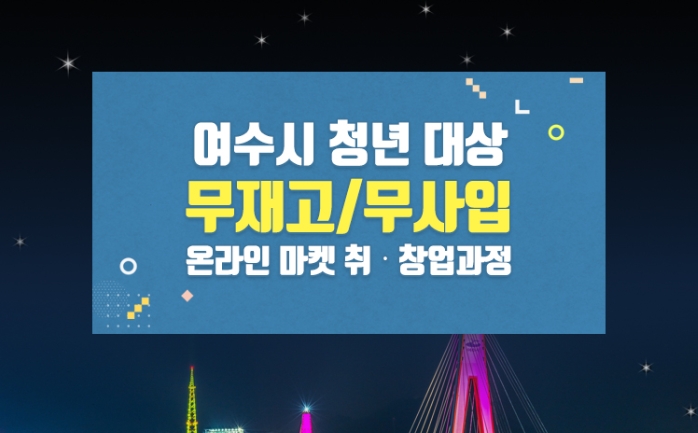 △ 이미지 : 도매꾹도매매교육센터 제공- 도매꾹·도매매, 여수시 청년 대상 '무재고/무사입 온라인 취·창업 교육' 진행- 국내 · 해외 유통 전문셀러 강사 매칭 및 도매매 상품 DB 무료제공 국내 최대 B2B 유통 플랫폼 '도매꾹·도매매'가 여수시 청년지원센터와 함께 여수 지역 청년 대상 '무재고·무사입 온라인마켓 취·창업교육'을 실시한다고 밝혔다.어려워진 경제난 속 취업이 힘든 여수 지역 청년들과 온라인 창업을 희망하는 청년들을 대상으로 해당분야의 전문 강사 매칭과 온라인 창업에 대한 노하우 전수 및 컨설팅이 진행된다. B2B무재고 배송대행 방식은 상품등록 후 매출이 일어나는 기간이 짧은 시간 내에도 가능하여, 집중하기만 한다면, 효율적인 방법으로 가시적인 결과를 내는 것을 기대해 볼 수 있다. 교육은 20일부터 8월 21일까지 총 20일, 80시간에 걸쳐 진행될 예정이다.'도매꾹·도매매'는 여수지역 신직업인 일자리 창출 사업 뿐만 아니라 전국적으로 지·자체 신직업인 일자리 사업 프로젝트를 확대해갈 예정이다. '도매꾹도매매교육센터 김은성 책임'은 "이번 '여수시 청년대상 무재고/무사입 온라인 마켓 취 · 창업 과정'을 통해 지역과 지역민이 상생하고 격차를 해소할 수 있는 계기가 되길 바란다" 라고 말했다.여수 지역에 거주 중인 청년이라면 누구나 참가 가능하며, 해당 교육에 대한 보다 자세한 내용은 도매꾹도매매교육센터 홈페이지(http://campus.domeggook.com/offline/view/no/1071)를 통해 확인 할 수 있다.보도자료(주)지앤지커머스 G&G Commerce, Ltd.서울 영등포구 여의도동 국제금융로 30길, 5층(주)지앤지커머스 G&G Commerce, Ltd.서울 영등포구 여의도동 국제금융로 30길, 5층보도자료도매꾹 홍보팀박나회 팀장 010-4775-2473mkt4@ggook.com